[ALL INDIA TENNIS ASSOCIATION]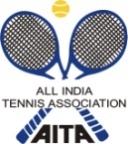 HOTEL DETAILSRULES / REGULATIONSNAME OF THE TOURNAMENTThe AITA TALENT SERIES U-14 KRISHNA DISTRICT TENNIS ASSOCIATION VIJAYAWADANAME OF THE STATE ASSOCIATIONAndhra Pradesh Lawn Tennis AssociationHONY. SECRETARY OF ASSOCIATIONShri Nanirao VittalaADDRESS OF ASSOCIATIONRoom no-12, SAAP Tennis complexL.B.Stadium, Fatehmaidan,HyderabadTOURNAMENT WEEK14th SEPTEMBER 2015Talent Series (7days)Boys & Girls Under - 14THE ENTRY IS TO BE SENTEmailMr Lakshmareddylakshmareddy720@gmail.comTelephone No+91 9849973322Sign-inQualifying:- Friday, 11th Sep 2015 from 12.01pm to 02.00pm at the venueMaindraw:- Sunday, 13th Sep 2015 from 12.01pm to 02.00pm at the venueDraw Size & Match dateQualifying :- Open (12 & 13 Sep 2015 matches)Maindraw:- 32 (14 Sep 2015 matches)ENTRY DEADLINE31st Aug 2015WITHDRAWAL DEADLINE07st Sep 2015NAME OF THE VENUENAME OF THE VENUEVijayaMadhavi Loyola Tennis Academy VijayaMadhavi Loyola Tennis Academy ADDRESS OF VENUEADDRESS OF VENUEAndhra Loyola College, Near Vinayak Theatre, Eluru Road VijayawadaAndhra Loyola College, Near Vinayak Theatre, Eluru Road VijayawadaTELEPHONE9849973322EMAILLakshmareddy720@gmail.comLakshmareddy720@gmail.comCOURT SURFACEClayBALLSAITA approved ballsAITA approved ballsNO. OF COURTSSixFLOODLITTOURNAMENT DIRECTORShri K.RadhakrishnaMurthy, Secretary, Krishna District AssociationTELEPHONE NO09848558038, 09849042467NAMEHotel AdhikarNAMEHotel MADDRESSM.G.road  Vijayawda-520010ADDRESSNear Vinayaka TheatreVijayawada-520008TARIFF TARIFF DOUBLENon A/C   Rs900SINGLE1590A/C  Rs1400DOUBLE1790SingleNon A/C Rs 700TRIPLEA/C  Rs1000TRIPLETELEPHONE9849553300TELEPHONE0866-2465777, 24658889010901042DISTANCE4 km1 KmENTRYEntry can be sent by post / Fax.   No entry will be accepted through telephone.
AGE ELIGIBILITYPlayers born:After 1st  Jan 2001 are eligible for participation in U/14,
ENTRY FEEAITA Registration CardIt is mandatory for the player to carry ORIGINAL REGISTRATION CARD for the sign-in. In case the player registration is in process with AITA,  In that case player has to carry Original receipt or copy of mail from AITA confirming that  player registration is in process.